от 19 сентября 2019 года										№ 1063Об утверждении Порядка предоставления отсрочки (рассрочки) по уплате неналоговых платежей в бюджет городского округа город Шахунья 
Нижегородской области и Порядка начисления процентов за пользование бюджетными средствами при предоставлении отсрочки (рассрочки) по уплате неналоговых платежей в бюджет городского округа 
город Шахунья Нижегородской областиВ соответствии с Федеральным законом от 06.10.2003 № 131-ФЗ «Об общих принципах организации местного самоуправления в Российской Федерации», Уставом городского округа город Шахунья Нижегородской области, решением Совета депутатов городского округа город Шахунья Нижегородской области от 22.12.2018 № 25-12 «О переименовании Комитета муниципального имущества и земельных ресурсов городского округа город Шахунья Нижегородской области в Управление экономики, прогнозирования, инвестиционной политики и муниципального имущества городского округа город Шахунья Нижегородской области и утверждении Положения о нем» администрация городского округа город Шахунья Нижегородской области  
п о с т а н о в л я е т:1. Утвердить прилагаемый Порядок предоставления отсрочки (рассрочки) по уплате неналоговым платежей в бюджет городского округа город Шахунья Нижегородской области в новой редакции.2. Утвердить прилагаемый Порядок начисления процентов за пользование бюджетными средствами при предоставлении отсрочки (рассрочки) по уплате неналоговых платежей в бюджет городского округа город Шахунья Нижегородской области в новой редакции.3. Признать утратившим силу постановление администрации городского округа город Шахунья Нижегородской области от 01.03.2018 № 300 «Об утверждении Порядка предоставления отсрочки (рассрочки) по уплате неналоговых платежей в бюджет городского округа город Шахунья Нижегородской области и Порядка начисления процентов за пользование бюджетными средствами при предоставлении отсрочки (рассрочки) по уплате неналоговых платежей в бюджет городского округа город Шахунья Нижегородской области».4. Начальнику общего отдела администрации городского округа город Шахунья Нижегородской области опубликовать настоящее постановление на официальном сайте администрации городского округа город Шахунья Нижегородской области www.shahadm.ru.5. Настоящее постановление вступает в силу со дня его официального опубликования на официальном сайте администрации городского округа город Шахунья Нижегородской области www.shahadm.ru.6. Контроль за исполнением настоящего постановления возложить на начальника Управления экономики, прогнозирования, инвестиционной политики и муниципального имущества городского округа город Шахунья Нижегородской области Козлову Е.Л.И.о. главы местного самоуправлениягородского округа город Шахунья							      А.Д.СеровУтвержденпостановлением администрациигородского округа город Шахунья 
Нижегородской областиот 19.09.2019 г. № 1063ПОРЯДОКпредоставления отсрочки (рассрочки) по уплате неналоговых платежей 
в бюджет городского округа город Шахунья Нижегородской областиI. Общие положения1. Настоящий Порядок предоставления отсрочки (рассрочки) по уплате неналоговых платежей в бюджет городского округа город Шахунья Нижегородской области (далее – Порядок) определяет механизм предоставления отсрочки (рассрочки) по уплате неналоговых платежей в бюджет городского округа город Шахунья Нижегородской области (далее – отсрочка (рассрочка)) и распространяется на юридических и физических лиц (далее – плательщики), имеющих задолженность по следующим платежам:1) арендная плата за пользование объектами недвижимости, находящимися в муниципальной собственности (за исключением земельных участков);2) арендная плата за земельные участки, государственная собственность на которые не разграничена и которые расположены в границах городского округа город Шахунья Нижегородской области, а также средства от продажи права на заключение договоров аренды земельных участков;3) арендная плата, а также средства от продажи права на заключение договоров аренды за земли, находящиеся в собственности городского округа город Шахунья Нижегородской области;4) часть прибыли муниципальных унитарных предприятий, остающейся после уплаты налогов и иных обязательных платежей;5) оплата приобретаемого муниципального имущества в порядке приватизации без объявления цены;6) поступления от продажи земельных участков, государственная собственность на которые не разграничена и которые расположены в границах городского округа город Шахунья Нижегородской области, а также земельных участков, находящихся в собственности городского округа город Шахунья Нижегородской области.2. Отсрочка по уплате неналогового платежа в бюджет городского округа город Шахунья Нижегородской области представляет собой перенос срока уплаты неналогового платежа при наличии оснований, предусмотренных настоящим Порядком, на более поздний период в пределах текущего финансового года, с единовременной уплатой плательщиком суммы задолженности. Отсрочка предоставляется на срок от одного до шести месяцев.3. Рассрочка по уплате неналогового платежа в бюджет городского округа город Шахунья Нижегородской области (далее - городской округ) представляет собой способ уплаты неналогового платежа при наличии оснований, предусмотренных настоящим Порядком, при котором платеж производится поэтапно в срок от одного месяца до двух лет.II. Условия предоставления отсрочки (рассрочки)4. Основанием для предоставления отсрочки (рассрочки) по уплате неналоговых платежей в бюджет городского округа город Шахунья Нижегородской области  являются:1) причинение плательщику ущерба в результате стихийного бедствия, технологической катастрофы или иных обстоятельств непреодолимой силы;2) угроза возникновения признаков несостоятельности (банкротства) плательщика в случае единовременной уплаты плательщиком неналогового платежа;3) сезонный характер производства и (или) реализации товаров, работ и услуг плательщика;4) задержка финансирования из бюджета городского округа город Шахунья Нижегородской области  и (или) оплаты по муниципальному контракту, заключенному по результатам размещения муниципального заказа;5) финансовое положение плательщика исключает возможность единовременной уплаты платежа.5. Обстоятельства, исключающие предоставление отсрочки (рассрочки) по неналоговым платежам:1) возбуждение уголовного дела по признакам преступления, связанного с нарушением законодательства о налогах и сборах и бюджетного законодательства;2) производство по делу о налоговом правонарушении, правонарушении в части бюджетного законодательства либо по делу об административном правонарушении, связанном с нарушением законодательства о налогах и сборах и бюджетного законодательства;3) наличие задолженности по налогам, сборам перед бюджетом городского округа город Шахунья Нижегородской области и отсутствие при этом решений об изменении сроков уплаты налогов и сборов в части, зачисляемой в бюджет городского округа город Шахунья Нижегородской области;4) несоблюдение условий договора аренды муниципального имущества или земельных участков (кроме случаев наличия просроченной задолженности по арендной плате);5) невыполнение условий муниципального контракта, заключенного по результатам осуществленной муниципальной закупки по вине плательщика;6) несоблюдение плательщиком условия ранее принятых решений по отсрочкам  (рассрочкам) по неналоговым доходам;7) признание юридического лица, гражданина несостоятельным (банкротом);8) плательщик включен в реестр недобросовестных поставщиков (исполнителей, подрядчиков).III. Механизм предоставления отсрочки (рассрочки) по уплате неналоговых платежей в бюджет городского округа город Шахунья Нижегородской области6. Решения о предоставлении отсрочки (рассрочки) по уплате неналоговых платежей, а также решения об отмене предоставленной отсрочки (рассрочки) по уплате неналоговых платежей утверждаются постановлением администрации городского округа город Шахунья Нижегородской области (далее – постановление администрации городского округа город Шахунья Нижегородской области).7. Все решения о предоставлении отсрочки (рассрочки) по уплате неналоговых платежей принимаются на основании заключения главного администратора доходов бюджета городского округа город Шахунья Нижегородской области, которым является Управление экономики, прогнозирования, инвестиционной политики и муниципального имущества городского округа город Шахунья Нижегородской области (далее - Управление), 8. При отсутствии обстоятельств, указанных в пункте 5 настоящего Порядка, плательщику предоставляется отсрочка (рассрочка) по уплате неналоговых платежей по основаниям, указанным в подпунктах 1 и 4 пункта 4 настоящего Порядка, в пределах, соответственно, суммы причиненного плательщику ущерба или суммы задержки финансирования из бюджета или неоплаты исполненного плательщиком муниципального контракта (контракта, договора), заключенного по результатам осуществления закупки.9. Отсрочка (рассрочка) по уплате неналоговых платежей предоставляется плательщику по одному или нескольким видам платежей.10. Отсрочка (рассрочка) по уплате неналоговых платежей предоставляется при обязательном условии своевременной и полной оплаты текущих платежей в бюджет городского округа город Шахунья Нижегородской области.11. Предоставление отсрочки (рассрочки) по неналоговым платежам производится в сроки, указанные в пунктах 2 и 3 настоящего Порядка. 12. По предоставленной отсрочке (рассрочке) по уплате неналоговых платежей взимается плата в виде процентов за пользование бюджетными средствами (далее - проценты), за исключением предоставления отсрочки (рассрочки) по уплате неналоговых платежей по основаниям, указанным в подпунктах 1 и 4 пункта 4 настоящего Порядка, если иное не предусмотрено законодательством.13. Проценты на сумму отсрочки (рассрочки) по уплате неналоговых платежей начисляются в соответствии с Порядком начисления процентов за пользование бюджетными средствами при предоставлении отсрочки (рассрочки) по уплате неналоговых платежей в бюджет городского округа город Шахунья Нижегородской области.14. Для рассмотрения вопроса о предоставлении отсрочки (рассрочки) по уплате неналоговых платежей плательщики обязаны представить в Управление  следующие документы:- заявление плательщика с обоснованием необходимости предоставления отсрочки (рассрочки) по уплате неналоговых платежей по форме согласно приложению 1 к настоящему Порядку;- справку о состоянии задолженности по видам неналоговых платежей в бюджет городского округа город Шахунья Нижегородской области, выданную Управлением, осуществляющим начисление, учет и контроль за поступлением платежей;- обязательство о выполнении плательщиком условий предоставления отсрочки, рассрочки по неналоговым платежам по форме согласно приложению 2 к настоящему Порядку;- копию бухгалтерского баланса плательщика – юридического лица с приложениями на последнюю отчетную дату, с отметкой налогового органа или документы об имущественном положении физического лица; организации, перешедшие на упрощенную систему налогообложения, представляют сведения о находящихся на учете основных средствах и нематериальных активах;- при наличии оснований для предоставления отсрочки (рассрочки) по неналоговым платежам, предусмотренным подпунктом 4 пункта 5 настоящего Порядка, представляется акт сверки с указанием сумм и причин возникновения задолженности (действителен в течение 10 дней с момента подписания);- справку налогового органа по месту регистрации плательщика о состоянии расчетов по налогам, сборам, пеням, штрафам, процентам; справку о наличии на налоговом учете объектов движимого и недвижимого имущества, либо об отсутствии такого имущества;- предлагаемый график погашения задолженности по неналоговым платежам с расшифровкой по видам платежей в 2-х экземплярах;- копии решений об изменении сроков уплаты налогов и сборов, с указанием основания изменения сроков уплаты налогов и сборов, зачисляемых в бюджет городского округа город Шахунья Нижегородской области;- копии решений о действующих отсрочках (рассрочках) по уплате неналоговых платежей;- документ, подтверждающий отсутствие в отношении плательщика производства по делу о налоговом правонарушении либо по делу об административном правонарушении, связанном с нарушением законодательства о налогах и сборах и бюджетного законодательства;- документ, подтверждающий исполнение условий муниципального контракта (договора).Документами об имущественном положении физического лица являются любые документы, свидетельствующие о наличии в его собственности имущества, а также сведения о его доходах.15. Управление в течение 30 дней со дня получения полного комплекта необходимых документов (при наличии оснований и соблюдении условий, указанных в пункте 4 настоящего Порядка):- рассматривает их, готовит заключение о возможности предоставления плательщику отсрочки (рассрочки) по уплате неналоговых платежей согласно приложению 3 к настоящему Порядку;- начисляет проценты за пользование бюджетными средствами при предоставлении отсрочки (рассрочки) по уплате неналоговых платежей в бюджет городского округа город Шахунья Нижегородской области.16. Управление направляет пакет документов с заключением о предоставлении отсрочки (рассрочки) по уплате неналоговых платежей, на рассмотрение в комиссию администрации городского округа город Шахунья Нижегородской области по рассмотрению вопросов о предоставлении отсрочек (рассрочек) по уплате неналоговых платежей (далее – Комиссия).17. Комиссия принимает решение о согласии (или отказе) в предоставлении отсрочки (рассрочки) по уплате неналоговых платежей в бюджет городского округа город Шахунья Нижегородской области.18. На основании решения Комиссии  о предоставлении отсрочки (рассрочки) по уплате неналоговых платежей, оформленном протоколом заседания Комиссии, Управление готовит соответствующий проект постановления администрации городского округа город Шахунья Нижегородской области. 19. Постановление администрации городского округа город Шахунья Нижегородской области о предоставлении отсрочки (рассрочки) по уплате неналоговых платежей направляется плательщику в десятидневный срок со дня принятия с приложением расчета суммы процентов за пользование бюджетными средствами по предоставленной отсрочке (рассрочке) исходя из утвержденного графика.20. Причитающиеся пени за время со дня, установленного для уплаты платежей, до дня вынесения Комиссией решения о предоставлении отсрочки (рассрочки) по уплате неналоговых платежей включаются в сумму задолженности, если указанный срок уплаты предшествует дню вынесения решения о предоставлении отсрочки (рассрочки) по уплате неналоговых платежей.21. В случае принятия решения об отказе в предоставлении отсрочки (рассрочки) по уплате неналоговых платежей Управление направляет плательщику письмо с указанием причин, послуживших основанием для принятия такого решения, согласно приложению 4 к настоящему Порядку.22. Действие отсрочки (рассрочки) по уплате неналоговых платежей прекращается по истечении срока действия соответствующего решения либо до истечения такого срока в случае досрочной уплаты плательщиком всей суммы задолженности и процентов, подлежащих уплате за период до момента досрочной уплаты включительно.IV. Порядок контроля по предоставленным отсрочкам (рассрочкам) по уплате неналоговых платежей в бюджет городского округа город Шахунья
 Нижегородской области23. Контроль за полнотой и своевременностью уплаты плательщиком сумм отсроченных (рассроченных) платежей, процентов за пользование бюджетными средствами, осуществляет Управление, которое в течение пяти дней по окончании срока уплаты информирует финансовое управление о фактически произведенной оплате.  24. Управление также ежеквартально в срок до 20 числа месяца, следующего за отчетным периодом, представляют в финансовое управление администрации городского округа город Шахунья Нижегородской области (далее – финансовое управление) информацию о начисленных и уплаченных плательщиками суммах отсроченных (рассроченных) неналоговых платежей в бюджет городского округа город Шахунья Нижегородской области за отчетный период по форме согласно приложению 5 к настоящему Порядку, а также реестр предоставленных отсрочек (рассрочек) по уплате неналоговых платежей в бюджет городского округа город Шахунья Нижегородской области по форме согласно приложению 6 к настоящему Порядку.25. Финансовое управление на основании данных, представляемых Управлением, осуществляет:- сводную оценку потерь бюджета городского округа город Шахунья Нижегородской области от предоставления отсрочек (рассрочек) по уплате неналоговых платежей в бюджет городского округа город Шахунья Нижегородской области;- мониторинг исполнения решений о предоставлении отсрочки (рассрочки) по уплате неналоговых платежей в бюджет городского округа город Шахунья Нижегородской области.26. В случае несоблюдения плательщиком условий и сроков погашения задолженности и (или) процентов, изменения обстоятельств, послуживших основаниями предоставления отсрочки (рассрочки) по уплате неналоговых платежей, Управление готовит проект постановления администрации городского округа город Шахунья Нижегородской области об отмене предоставленной отсрочки (рассрочки) по уплате неналоговых платежей и в пятидневный срок после его утверждения направляет постановление администрации городского округа город Шахунья Нижегородской области плательщику.О принятом решении Управление информирует комиссию.27. В случае отмены решения о предоставлении отсрочки (рассрочки) по уплате  неналоговых платежей плательщик должен в течение 30 дней после получения соответствующего решения уплатить неуплаченную сумму задолженности, а также пени за каждый день просрочки, начиная со дня, следующего за днем вступления в силу постановления администрации городского округа город Шахунья Нижегородской области об отмене предоставленной отсрочки (рассрочки) по день уплаты задолженности по неналоговым платежам включительно.При этом оставшаяся неуплаченной сумма задолженности определяется как разница между суммой задолженности и (или) процентов, определенной в решении, увеличенной на сумму процентов за пользование бюджетными средствами, и фактически уплаченными суммами.____________________Приложение 1к Порядку предоставления отсрочки (рассрочки) по уплате неналоговых платежей в бюджет городского округа город Шахунья Нижегородской областиЗАЯВЛЕНИЕо предоставлении отсрочек (рассрочек)по неналоговым платежам в бюджет городского округа город Шахунья 
Нижегородской области____________________________________________________________________(полное наименование организации, ИНН, юридический адрес или Ф.И.О. физического лица, ИНН, адрес места жительства)Прошу предоставить отсрочку (рассрочку) _______________________________________________________________________(наименование неналогового платежа)в сумме ____________ на срок ___________ (по основанию (ям) и на условиях, оговоренных(ым) подпунктом(ами) пункта(ов) ____ Порядка предоставления отсрочки (рассрочки) по уплате неналоговых платежей, подлежащих зачислению в бюджет городского округа город Шахунья Нижегородской области, утвержденного постановлением администрации городского округа город Шахунья Нижегородской области от _________ №______  Подпись руководителя организации (физического лица)ПечатьПриложение 2к Порядку предоставления отсрочки (рассрочки) по уплате неналоговых платежей в бюджет городского округа город Шахунья Нижегородской областиОБЯЗАТЕЛЬСТВОо выполнении плательщиком условий предоставления отсрочки(рассрочки)_____________________________________________________________________(ИНН, наименование организации или Ф.И.О. физического лица, адрес)на период действия отсрочки (рассрочки) обязуется неукоснительно выполнять все условия, в соответствии с которыми предоставлена отсрочка (рассрочка), а именно:1. Своевременно и в полном размере уплачивать текущие платежи во все уровни бюджетов бюджетной системы Российской Федерации.2. При наступлении сроков возврата сумм отсроченной (рассроченной) задолженности своевременно и в полном размере производить погашение причитающихся сумм задолженности.3. В случае наступления обстоятельств, исключающих предоставление отсрочки (рассрочки), перечисленных в пункте 5 Порядка предоставления отсрочки (рассрочки) по уплате неналоговых платежей, подлежащих зачислению в бюджет городского округа город Шахунья Нижегородской области, незамедлительно известить об этом Управление экономики, прогнозирования, инвестиционной политики и муниципального имущества городского округа город Шахунья Нижегородской области.4. Выполнять условия предоставления отсрочки (рассрочки), предусмотренные Порядком предоставления отсрочки (рассрочки) по уплате неналоговых платежей  в бюджет городского округа город Шахунья Нижегородской области, касающиеся вопросов предоставления и возврата отсрочки (рассрочки).Подпись руководителя организации (физического лица)ПечатьПриложение 3к Порядку предоставления отсрочки (рассрочки) по уплате неналоговых платежей в бюджет городского округа город Шахунья Нижегородской областиЗаключениео предоставлении отсрочки (рассрочки) по уплате неналоговых платежей в бюджет городского округа город Шахунья Нижегородской областиУправление   экономики, прогнозирования, инвестиционной политики и муниципального     имущества  городского  округа город Шахунья Нижегородской области рассмотрев заявление __________________________________________________________________________(ИНН, КПП, наименование организации или Ф.И.О. физического лица)о предоставлении отсрочки (рассрочки) на период с __________20__г. по __________20__г.(указать дату начала и окончания действия рассрочки (отсрочки))по _______________________________________________________________________(указать наименование неналогового платежа, пени)и в соответствии с _______________________________________________________________________(указать подпункт, пункт Порядка предоставления отсрочки (рассрочки) по уплате неналоговых платежей в бюджет городского округа город Шахунья Нижегородской области)предлагает принять решение:1. Предоставить _______________________________________________________________________(наименование организации или Ф.И.О. физического лица)отсрочку (рассрочку) по следующим неналоговым платежам в бюджет городского округа город Шахунья Нижегородской области:-_________________________ в сумме ______________________ рублей;-_________________________ в сумме ______________________ рублей;-_________________________ в сумме ______________________ рублей;-_________________________ в сумме ______________________ рублей;и т.д.всего на сумму __________________________________________ рублей.2. Установить, что отсрочка (рассрочка) предоставляетсяс________________________20__г. по ______________________20__г.(указать число, месяц, год, с которого начинает и прекращает действовать отсрочка (рассрочка)по ___________________________________________________________ на следующих условиях:а) уплаты процентов за пользование отсрочкой (рассрочкой) в размере ____________,б) своевременной и полной уплаты в течение периода действия отсрочки (рассрочки) текущих неналоговых платежей.3. Установить, что сумма отсроченных (рассроченных) платежей подлежит уплате,начиная  с _______________________________________________________________________(указать дату начала погашения отсрочки (рассрочки)_______________________________________________________________________(указать дату последнего платежа)в размере ___________________________ (__________________________) рублейпо каждому сроку или же единовременно___________________________________________________________________________________с начислением процентов в размере _____________ (_______________________________) рублейв доход бюджета городского округа город Шахунья Нижегородской области ____________________________________________________________________.(реквизиты кода доходов в соответствии с бюджетной классификацией)В случае несоблюдения плательщиком условий предоставления отсрочки (рассрочки), а также невыполнения им взятых на себя обязательств, решение о предоставлении отсрочки (рассрочки) подлежит отмене.Подпись начальникаУправления экономики и муниципального имущества г.о.г. Шахунья __________________________________________ПечатьПриложение 4к Порядку предоставления отсрочки (рассрочки) по уплате неналоговых платежей в бюджет городского округа город Шахунья Нижегородской областиОб отказев предоставлении отсрочки (рассрочки) по неналоговым платежам в бюджет городского округа город Шахунья Нижегородской областиУправление экономики, прогнозирования, инвестиционной политики и муниципального имущества городского округа город Шахунья Нижегородской области рассмотрев заявление __________________________________________________________________________(ИНН, КПП, наименование организации или Ф.И.О. физического лица)о предоставлении отсрочки (рассрочки) на период с __________20__г. по __________20__г.(указать дату начала и окончания действия рассрочки (отсрочки))по ____________________________________________________________________________________________________________________________________________(указать наименование неналогового платежа, пени)и в соответствии с ___________________________________________________________________(указать подпункт, пункт Порядка предоставления отсрочки (рассрочки) по уплате неналоговых платежей в бюджет городского округа город Шахунья Нижегородской области )выражает несогласие на принятие решения об изменении сроков уплаты неналоговых платежей в соответствии с заявлением ______ от_______20___г. ______№.Причины:___________________________________________________________________________________________________________________________________________________________________________________________________________________Подпись начальникаУправления экономики и муниципального имущества г.о.г. Шахунья __________________________________________ПечатьПриложение 5к Порядку предоставления отсрочки (рассрочки) по уплате неналоговых платежей в бюджет городского округа город Шахунья Нижегородской областиИнформацияо начисленных и уплаченных плательщиками суммах отсроченных(рассроченных) неналоговых платежей в бюджет городского округа город Шахунья Нижегородской областиПодпись начальникаУправления экономики и муниципального имущества г.о.г. Шахунья __________________________________________ПечатьПриложение 6к Порядку предоставления отсрочки (рассрочки) по уплате неналоговых платежей в бюджет городского округа город Шахунья Нижегородской областиРеестр предоставленных отсрочек (рассрочек)по уплате неналоговых платежей в бюджет городского округа город Шахунья Нижегородской областипо состоянию на _____________ 20___ г.Реестр заполняется нарастающим итогом с начала года с учетом ранее принятых действующих решений о предоставлении отсрочки (рассрочки) по уплате неналоговых платежей в бюджет городского округа город Шахунья Нижегородской области.Утвержденпостановлением администрациигородского округа город Шахунья 
Нижегородской областиот 19.09.2019 г. № 1063ПОРЯДОКначисления процентов за пользование бюджетными средствамипри предоставлении отсрочки (рассрочки) по уплате неналоговых платежей в бюджет  городского округа город Шахунья Нижегородской области1. Настоящий Порядок определяет механизм начисления процентов за пользование бюджетными средствами при предоставлении отсрочки (рассрочки) по уплате неналоговых платежей, подлежащих зачислению в бюджет городского округа город Шахунья Нижегородской области (далее – отсрочки (рассрочки) по уплате  неналоговых платежей).2. Проценты на сумму задолженности по неналоговым платежам, зачисляемым в бюджет городского округа город Шахунья Нижегородской области, начисляются Управлением экономики, прогнозирования, инвестиционной политики и муниципального имущества городского округа город Шахунья Нижегородской области  (далее – Управление).3. По предоставленной рассрочке по оплате муниципального имущества при его приватизации без объявления цены производится начисление процентов в соответствии с законодательством (статья 35 Федерального закона от 21.12.2001 № 178-ФЗ «О приватизации государственного и муниципального имущества»).4. Проценты за пользование бюджетными средствами взимаются по день уплаты суммы задолженности.5. Проценты за пользование бюджетными средствами по предоставленной отсрочке (рассрочке) по уплате неналоговых платежей перечисляются плательщиком в пятидневный срок после дня завершения отсрочки (рассрочки). Не уплаченная в установленные сроки сумма причитающихся в бюджет городского округа город Шахунья Нижегородской области процентов подлежит взысканию в установленном законодательством порядке.6. При досрочном погашении плательщиком отсроченных (рассроченных) платежей Управление производит перерасчет процентов за пользование бюджетными средствами, причитающимися к уплате, в зависимости от фактического числа дней пользования бюджетными средствами. Проценты рассчитываются за период со дня, следующего за днем предоставления отсрочки (рассрочки) по уплате неналоговых платежей, по день досрочного прекращения отсрочки (рассрочки) включительно.7. Плата за пользование средствами бюджета муниципального образования городского округа город Шахунья Нижегородской области при предоставлении отсрочки по неналоговым платежам (РРО) исчисляется в следующем порядке:             i=1       SRi х RР  N х КDi
РРО = SUM (------------- х ------------), где
             i=n          365            100
i = 1, 2, 3,..., n;
8. Плата за пользование средствами бюджета при предоставлении рассрочки по уплате неналоговых платежей в бюджет городского округа город Шахунья Нижегородской области (РРRk) исчисляется отдельно за каждый период.Расчет производится в следующем порядке:                i=1     SRi х RР    N х КDi
РРRk = SUM (------------- х -----------), где
                i=n       365              100

i = 1, 2, 3,..., n;
__________________________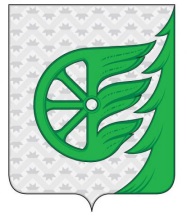 Администрация городского округа город ШахуньяНижегородской областиП О С Т А Н О В Л Е Н И ЕN п/пНаименованиеЗа отчетный период, тыс. руб.Примечание1Предоставлено отсрочек на суммув том числе пени2Уплачено отсроченных платежейв том числе пени3Из общей суммы предоставленных отсрочек сумма задолженности, погашенная до наступления срока отсрочкив том числе пени4Предоставлено рассрочек на суммув том числе пени5Уплачено рассроченных платежейв том числе пени6Из общей суммы предоставленных рассрочек сумма задолженности, погашенная до наступления последнего срока рассрочкив том числе пени7Всего предоставлено отсрочек (рассрочек) (строка 1 + строка 4)8Всего уплачено отсроченных (рассроченных) платежей (строка 2 + строка 5)9Сумма задолженности, погашенная до наступления срока отсрочки, последнего срока рассрочки (строка 3 + строка 6)10Списано пени в связи с досрочной уплатой рассроченных платежейN п/пНаименование, ФИО плательщикаИННРеквизиты решения о предоставлении отсрочки (рассрочки)Реквизиты решения о предоставлении отсрочки (рассрочки)Форма изменения срока уплаты (отсрочка или рассрочка)Период отсрочки (рассрочки)Период отсрочки (рассрочки)График погашения задолженности (1 раз в месяц, 1 раз в квартал и т.п., дата уплаты при отсрочке)Сумма задолженности, на которую предоставлена отсрочка (рассрочка), руб.Сумма задолженности, на которую предоставлена отсрочка (рассрочка), руб.Сумма задолженности, на которую предоставлена отсрочка (рассрочка), руб.Списано пени, руб.Реквизиты решения об отмене отсрочки (рассрочки) (дата, номер)N п/пНаименование, ФИО плательщикаИННдатаномерФорма изменения срока уплаты (отсрочка или рассрочка)дата начала действия отсрочки (рассрочки)дата окончания действия отсрочки (рассрочки)График погашения задолженности (1 раз в месяц, 1 раз в квартал и т.п., дата уплаты при отсрочке)Всего (включая пени)Погашено на отчетную датуОстаток непогашенной задолженностиСписано пени, руб.Реквизиты решения об отмене отсрочки (рассрочки) (дата, номер)n-количество ключевых ставок Центрального Банка Российской Федерации, действующих в период пользования отсрочкой;i-порядковый номер ключевой ставки Центрального Банка Российской Федерации, действующей в период пользования отсрочкой;SRi-i-тая ключевая ставка (в процентах), установленная Центральным Банком Российской Федерации, действующая в период пользования отсрочкой;RР-размер процента, установленный в постановлении администрации городского округа город Шахунья о предоставлении отсрочки,  значение которого составляет ½;365-количество календарных дней в году (366 - если год високосный);SRi х RР365-размер платы (в процентах) за пользование средствами бюджета при предоставлении отсрочек за один день при i-той ключевой ставке Центрального Банка Российской Федерации (с округлением до 2-х десятичных знаков после запятой);N-общая сумма задолженности по конкретному платежу, отсроченная к уплате, в соответствии с постановлением администрации городского округа город Шахунья Нижегородской области;КDi-количество календарных дней действия i-той ключевой ставки  Центрального Банка Российской Федерации, за период пользования отсрочкой: i=1
SUM х КDi = D, 
i=nD-общая сумма задолженности по конкретному платежу, отсроченная к уплате, в соответствии с постановлением администрации городского округа город Шахунья Нижегородской области.n-количество ключевых ставок Центрального Банка Российской Федерации, действующих в соответствующем периоде;i-порядковый номер ключевой ставки Центрального Банка Российской Федерации, действующей в соответствующем периоде;SRi-i-тая учетная ставка (в процентах), установленная Центральным Банком Российской Федерации, действующая в соответствующем периоде;RР-размер процента, установленный в постановлении администрации городского округа город Шахунья Нижегородской области о предоставлении отсрочки, рассрочки, значение которого составляет 1/2;365-количество календарных дней в году (366 - если год високосный);SRi х RР 365-размер платы (в процентах) за пользование средствами бюджета при предоставлении рассрочек за один день при i-той ключевой ставке Центрального Банка Российской Федерации (с округлением до 2-х десятичных знаков после запятой);N-общая сумма задолженности по конкретному платежу, отсроченная, рассроченная к уплате, в соответствии с постановлением администрации городского округа город Шахунья Нижегородской области. Величина N изменяет свое значение в каждом периоде (Nk) в сторону уменьшения после погашения части задолженности (SV) в соответствии с установленным графиком:N
Nk = N - (SV х (k - 1)), где
m 
k = 1, 2, 3,..., mm-количество сроков погашения задолженности, установленных графиком уплаты;k-порядковый номер срока погашения задолженности, установленного графиком уплаты;SV-единовременная сумма выплаты рассроченной задолженности по уплате платежа;КDi-количество календарных дней действия i-той ключевой ставки  Центрального Банка Российской Федерации в соответствующем периоде:i=1
SUM х КDi = D, где
i=nD-количество календарных дней в соответствующем периоде, если предоставлена рассрочка и уплата производится в соответствии с установленным графиком. Величина D при предоставлении рассрочки определяется для первого срока уплаты начиная с даты предоставления рассрочки по дату первого срока уплаты, установленную графиком.
По второму сроку уплаты - со дня, следующего за первым сроком уплаты, по дату, установленную графиком для второго срока уплаты, и т.д.